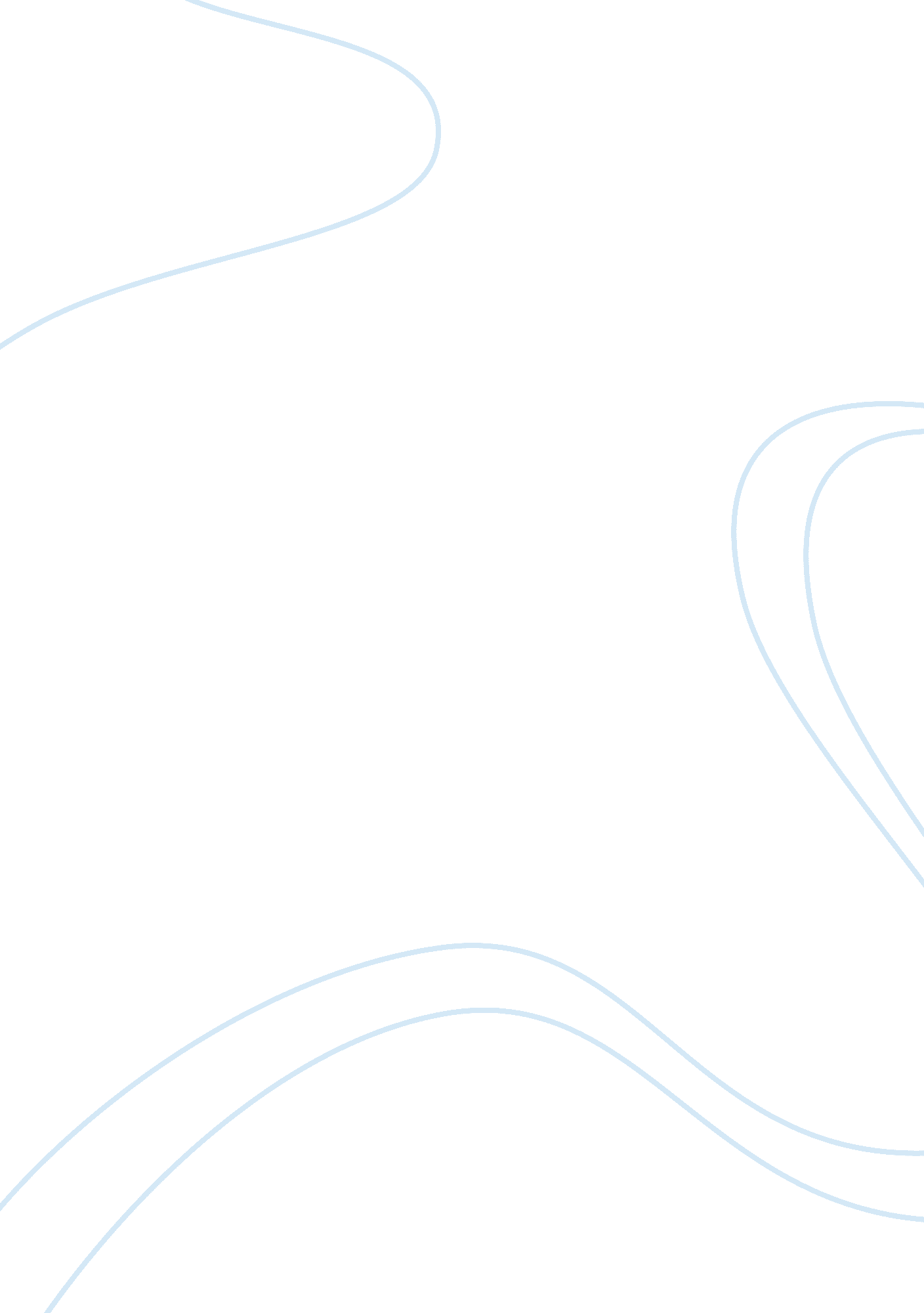 Critical thinking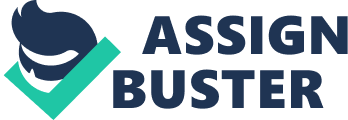 Module What are the issues raised in this article, and what do you say is the primary point the is attempting to make? Is the main point of the article the same as the conclusion as expressed in the last two sentences? 
The main the writer is trying to convey is that from the beginning of the days when videography, or motion picture, as it is said in the passage; was established, it has created a significant impact on our society. The writer tries to state his point that while this motion picture has put on smiles on faces, made people happy, amused them and what not, at absolutely cheap prices. But this is it? Absolutely not. The industry has influenced many criminals to be what they are today (Helfgott). Also, the industry plays an important part blending negativity into our society (Canter). Giving success to absolutely ‘ wrong’ people is what this industry is doing since very long. 
The conclusion is practically the same as the principle purpose of the story. The journalist says that the business is in the hands of wrong persons. Whats more if the same proceeds, the individuals who are affected by this will have a dull future. 
Even though this article was written over seventy-five years ago about the fledging movie industry, it seems that the arguments both in support of and opposed to the industry are similar to those being raised today. Just what are these arguments for and against regulating the movie industry? Are there any fallacies in the reasoning? 
Everything has its great or terrible focuses. When we discuss motion picture industry, a ton is occurring there, on and off. The entry, however an old one, depicts the current business and additionally very little is changed from that point forward in the event that we discuss the business itself. The business, however ought to see that a significant part of the crowd are grown-ups, as well as developing adolescents and kids too. Depicting a dull side of any viewpoint will make a negative effect on them (Myers). Corrupt situations could be made. It is the states obligation to control what ought to be made to seen and what ought to be edited. The state ought to likewise understand that if this industry is controlled and balanced out, it could make marvels, create neighborly and constructive vibes around the individuals who watch them. At the same time if this is not the situation, it could be our most exceedingly terrible bad dream. 
How much of what is said here is persuasive to you? Why are some things more persuasive than others? What, if anything, does that tell you about your “ leanings”? 
I agree to what is said here by the writer. He convinced me thoroughly when he highlighted both the negative and positive aspects of the moving picture industry. He told that while the industry could fancy many people, on the other hand, all that glitters is not gold as the saying goes. The writer goes on with concrete evidence that has happened in the industry and how dark can its ‘ bad’ side be. He gives real life examples as to what should have happened but the industry took a sharp turn towards negativity. 
What makes some things more persuasive than others is based on many points. It should be based upon facts. Facts with some negative words will always do the trick (Alessandra). Some people are easily persuaded by anything which has happened to them as well and they conclude that the writer is relating the story to them (Cialdini). 
Work Cited 
Top of Form 
Helfgott, Jacqueline B. Criminal Psychology. , 2013. Print. 
Top of Form 
Canter, David V. Criminal Psychology. London: Hodder Education, 2008. Print. 
Top of Form 
Cialdini, Robert B. Influence: The Psychology of Persuasion. New York: Collins, 2007. Print. 
Top of Form 
Alessandra, Anthony J. Becoming More Persuasive. Carlsbad, Calif.: T. Alessandra, 2006. Internet resource. 
Top of Form 
Myers, David G. Psychology. New York: Worth Publishers, 2004. Print. 
Bottom of Form 
Bottom of Form 
Bottom of Form 
Bottom of Form 
Bottom of Form 